Maths – 05.01.21We shall continue revising maths we covered in our previous two terms. Negative numbers 								Positive numbersBelow 0									Above 0Have a minus sign								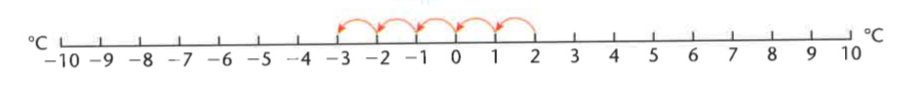 If the temperature is 2 degrees and it falls by 5 degrees the temperature is -3 degrees.Choose from A, B or C then have a go at a challenge question. Good luck!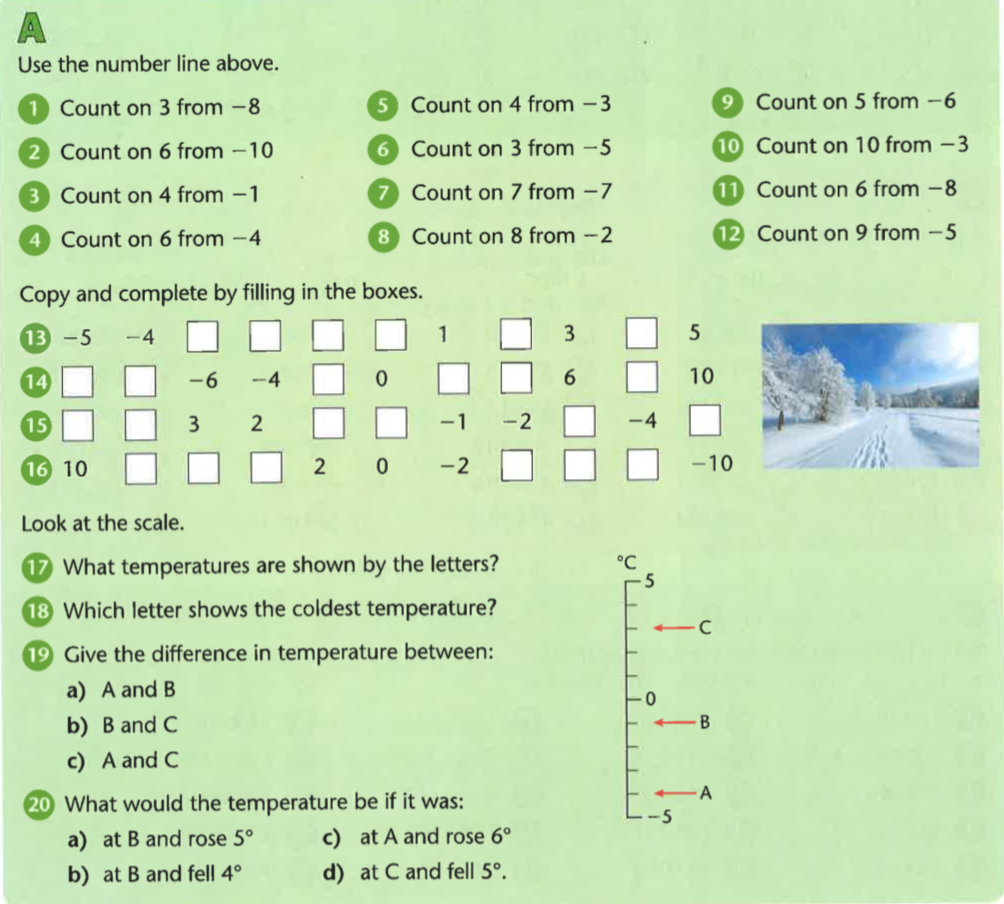 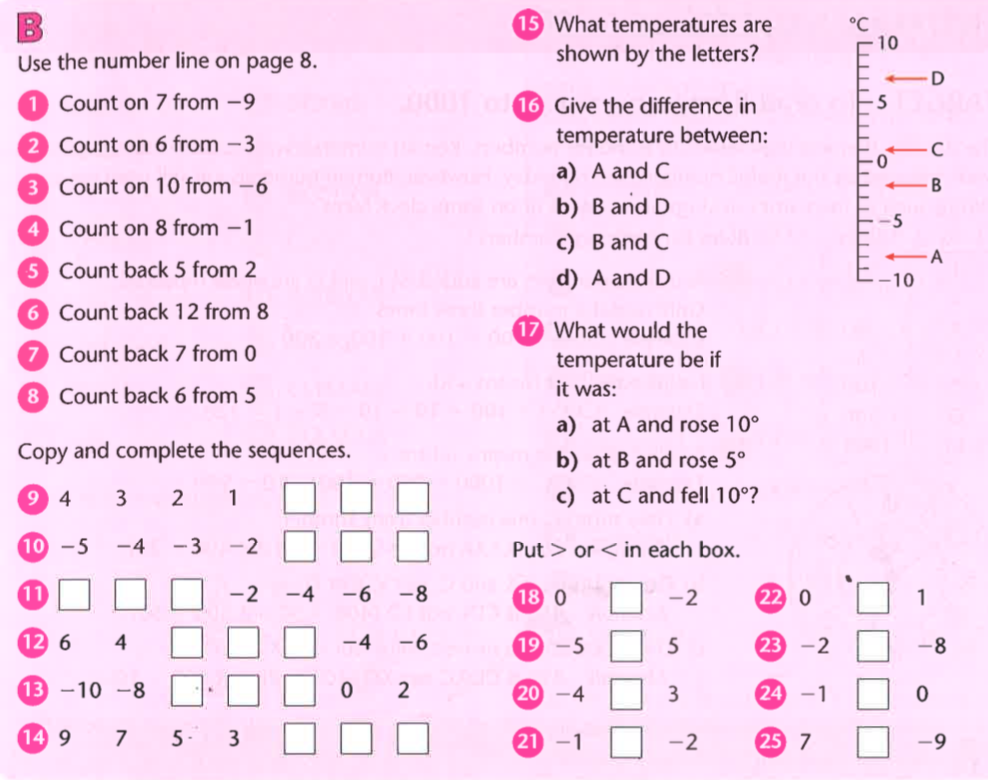 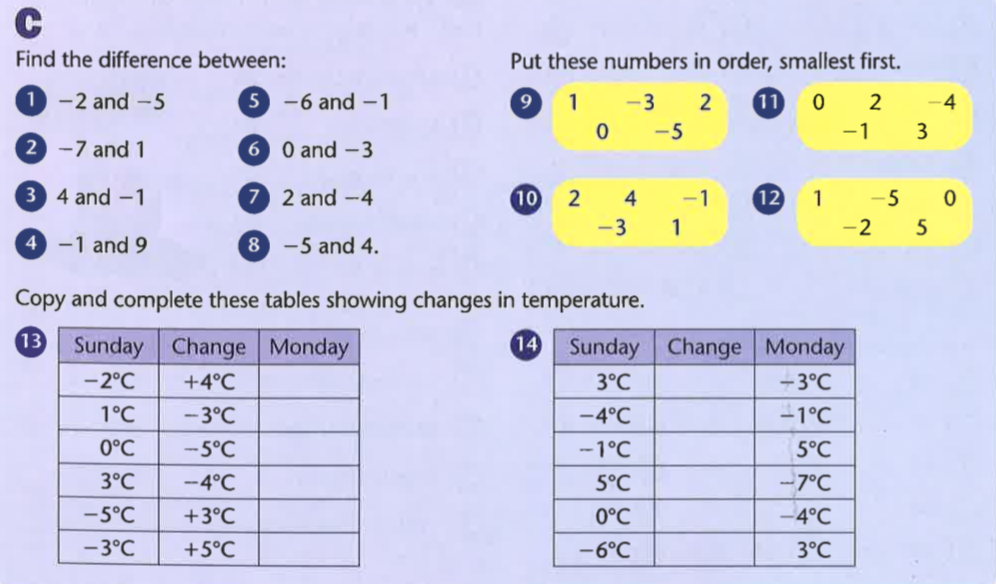 Challenges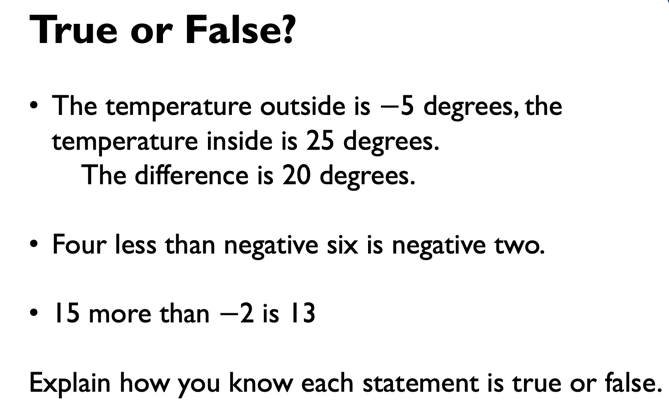 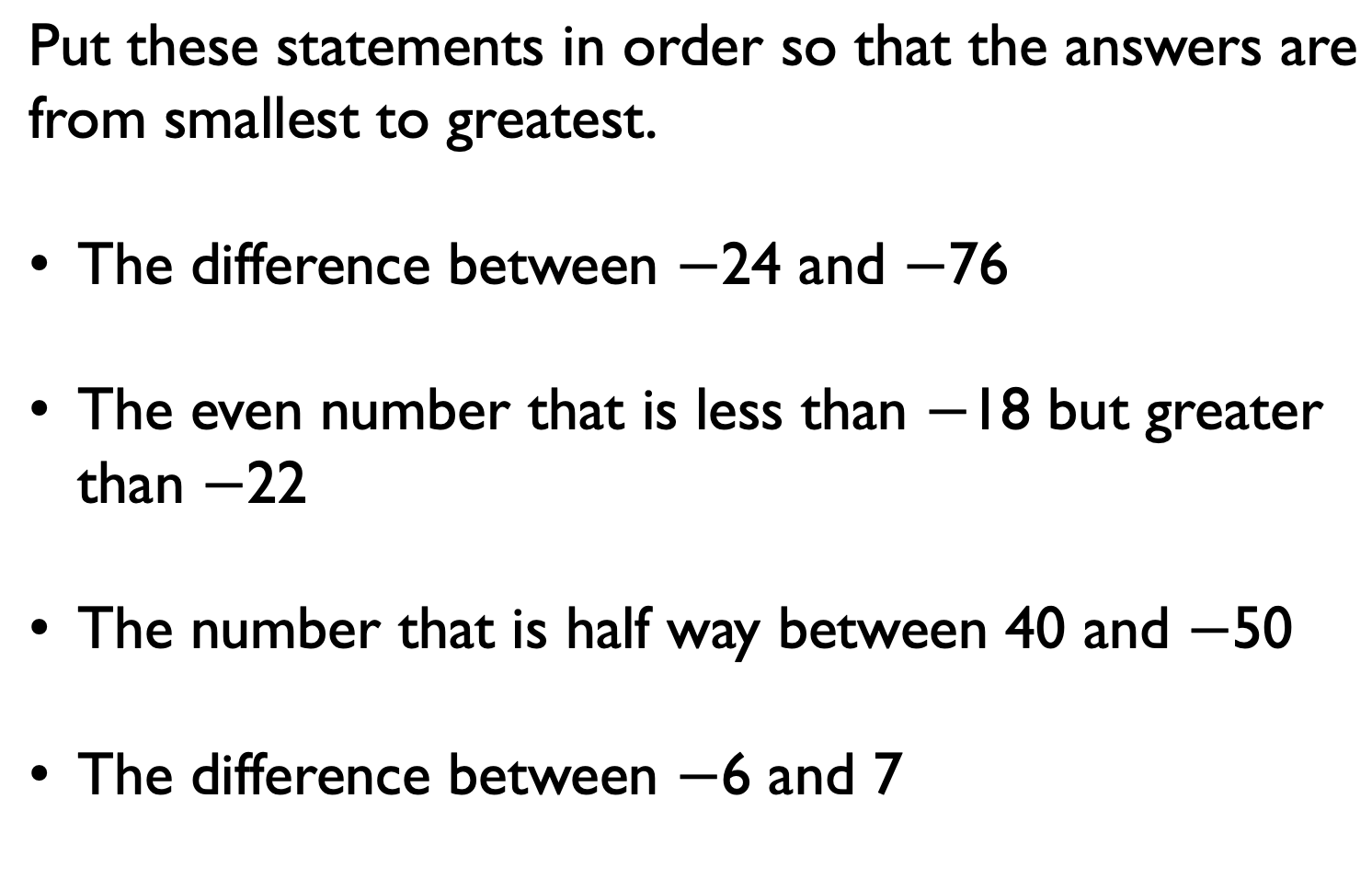 